আসুন স্বদেশে প্রেমে উদ্বুদ্ধ হয়ে দেশী পণ্যের ব্যবহার বাড়াতে সচেষ্ট হই।
...............ড. আখতারুজ্জামান।“দেশী পণ্য কিনে হই ধণ্য”-এ আমাদের অনেক পুরানা জাতীয় শ্লোগান। বস্তুত: এই আপ্তবাক্যটি এখন ফিকে হয়ে কথার কথাতে রূপান্তরিত হয়েছে; আমাদের ব্যক্তি পরিবার সমাজ ও জাতীয় জীবনে এটার তেমন প্রয়োগ আর লক্ষ্য করা যায় না । ব্যক্তি থেকে শুরু করে জাতীয় জনগুরুত্বপূর্ণ পদে আসীন আমাদের প্রায় সবার মধ্যেই দেশী পণ্য অপেক্ষা বিদেশী পণ্য ব্যবহারের প্রাধান্য লক্ষ্যণীয়, তবে মুরগী কেনার ক্ষেত্রে এটার বৈপরিত্য লক্ষ্য করা যায়; বাজারে গিয়ে আমরা ব্রয়লার বা ককরেল না কিনে দেশী মুরগী কিনে থাকি। হাস্যকর মনে হলেও কথাটা সত্য!কার্যত: ব্যক্তি থেকে শুরু করে জাতীয় জীবনের প্রতিটি স্তরে যদি আমরা আমজনতা স্বদেশ প্রেমে উদ্বুদ্ধ হয়ে দেশী পণ্য ব্যবহারে সচেষ্ট হই তাহলে অতিদ্রুত বাংলাদেশের চেহারা বদলে যেতে পারে। আমাদের দেশের আবহাওয়া জলবায়ু শস্তাশ্রমশক্তির সুষ্ঠু ব্যবহারের সাথে স্বদেশ প্রেমের সমন্বয় সাধন এ ব্যপারে অন্যতম পথিকৃত হিসেবে কাজ করতে পারে। বাংলাদেশে এখন অনেক নিত্য ব্যবহা্র্য পণ্য সামগ্রী তৈরি হচ্ছে যেটার মান বিদেশী পণ্য অপেক্ষা ভালই নয় অনেক ক্ষেত্রে বেশ উন্নত; পার্থক্য শুধু মানসিকতার। যে কথাটি বিশেষভাবে স্মর্তব্য তা হচ্ছে দেশী পণ্যের অধিকতর ব্যবহারের সাথে সাথে সেটার উৎপাদন খরচ কমবে এবং গুণগত মানও আপনিতেই বেড়ে যাবে। এখন দরকার শুধু সরকারী পৃষ্ঠপোষকতা ও ব্যাপক প্রচার প্রচারণার। সেইসাথে বিদেশী পণ্য আমদানি নির্ভরতা হ্রাস করা এবং দেশীয় পণ্য সম্প্রসারণকারী প্রতিষ্ঠান সমূহকে অধিকতর লিগ্যাল সুযোগ সুবিধা প্রদান করা।কোন কোন তথাকথিত বুদ্ধিজীবীরা মাঝে মধ্যে বলে থাকেন, মুক্ত বাজার অর্থনীতির এই ক্ষণে আমাদের দেশী পণ্য প্রতিযোগিতায় টিকে থাকতে পারবে না; এ ব্যাপারে আমি অত্যন্ত বিনয়ের সাথে দ্বিমত পোষণ করি। যে কথাটি বিশেষভাবে মনে রাখা দরকার তাহলো, আমাদের দেশর মত এত শস্তা শ্রম বাজার বিশ্বের কোথাও নেই, ফলে অনেক কিছুতে আমরা যুগান্তকারী বিপ্লব সাধন করতে পারি। আমরা যারা কম বেশী বিদেশ ভ্রমণের সুযোগ পেয়েছি তারা দেখেছি আমাদের দেশের শ্রমিকদের তৈরি করা পোশাক বিশ্বের নামী দামী দেশের সুপার স্টোরে সুশোভিত হতে। বিশ্বখ্যাত সুপার স্টোর ওয়ালমার্ট, টেসকো আরগোসের মতো সুপার শপে আমার নিজের চোখে মেড ইন বাংলাদেশ লেখা পোশাক দেখে বিমোহিত শিহরিত ও আবেগতাড়িত হয়েছি বারংবার।প্রাণ আরএফএল সহ অনেক দেশী প্রতিষ্ঠানের তৈরি নানাবিধ পণ্য এখন দেশের সীমানা অতিক্রম করে বিদেশে পাড়ি জমাতে শুরু করেছে। আমরা লক্ষ্য করলে বুঝতে পারবো ঢাকাস্থ জিনজিরাতে এবং যশোর আরএন রোড ও তার আশেপাশে যেসব অটোমোবাইলের যন্ত্রাংশ তৈরি হয়, দামের বিচারে সেগুলোর মান মোটেই খারাপ না, এসব পণ্য উৎপাদনকারী প্রতিষ্ঠান যথাযথ পৃষ্ঠপোষকতা ও সুযোগ সুবিধা পেলে অনেক কম দামে অনেক ভাল মানের দেশী পণ্য তৈরি করতে পারবে। ঢাকার জিনজিরা এবং যশোরে যে সমস্ত উদ্যোক্তা আছে, তাদের সাথে সরকারী পৃষ্টপোষকতা একীভূত হলে এদেশে ভাল মানের চার চাকার যোগাযোগ যন্ত্র ও ইঞ্জিনচালিত দ্বিচক্রযানের প্রসার ঘটতে পারে, শৈণ: শৈণ: গতিতে। আমাদের দেশেই এখন ভালমানের চকলেট, চুইংগাম চিপস, কোল্ড ড্রিঙ্কস্ তৈরি হচ্ছে; আমরা যদি শুধুমাত্র এসব দেশী পণ্যের ব্যবহারের উপরে নির্ভরতা বাড়াই তাহলে এসব শিল্প অনায়াসে আন্তর্জাতিক অঙ্গনে স্ব মহিমায় এবং স্ব-গৌরবে উদ্ভাসিত হতে পারে।পুরোপুরি না হলেও দেশী ইলেকট্রনিক পণ্য উৎপাদনকারী প্রতিষ্ঠান ওয়ালটন এখন টিভি, ফ্রিজ, মোটর সাইকেল, মোবাইল সহ বেশ কিছু ইলেকট্রনিক পণ্য সামগ্রী তৈরি করার কাজে চেষ্টিত রয়েছে; যদিও এদের কতিপয় পণ্যের গুণগত মান নিয়ে কিছু প্রশ্ন রয়েছে। তবে এসব পণ্যের অধিকতর ব্যবহার পণ্যের গুণগত মান বৃদ্ধি ও মূল্য সাশ্রয়ে সহায়ক হবে। বহুদিন আগে থেকে গুণগত মান ঠিক রেখে কুষ্টিয়ায় বিআরবি ক্যাবল সহ 'বিআরবি'র সিস্টার্স কনসার্ণ হিসেবে খ্যাত এমআরএস অনেক মানসম্পন্ন বৈদ্যুতিক ক্যাবল, বৈদ্যুতিক যন্ত্রাংশ সহ বিভিন্ন ধরনের গৃহসামগ্রী তৈরি করে চলেছে। সুতরাং এরা সাধুবাদ পাবার যোগ্য।মোটরগাড়ি, উড়োজাহাজ, কম্পিউটার তৈরির মত সক্ষমতা আমাদের না থাকলেও আমাদের দেশে কিন্তু তৈরি হচ্ছে আন্তর্জাতিক মানের জল জাহাজ; তাহলে উড়োজাহাজ তৈরি সময়ের ব্যাপার নয় কী? সৈয়দপুর রেলওয়ে কারখানাকে কে যথাযথ পৃষ্ঠপোষকতা দিলে ভারত আর ইন্দোনেশিয়া থেকে রেলওয়ে বগি ও রেলওয়ে ইঞ্জিন আমদানি করতে হবেনা; সেখানেও যে আমাদের সক্ষমতা আছে সেটার বহু প্রমাণ আমরা অনেকবার দেখেছি। দেশী কোম্পানী ওয়ালটন মোটর সাইকেল তৈরি শুরু করেছে এবং তাদের জন্যে মটরকার জীপ গাড়ি ও মালবাহী ট্রাক তৈরি কী খুব কঠিন ব্যাপার? দেশে দোয়েল ব্রাণ্ডের ল্যাপটপ তৈরি করতে যেয়ে দেশী কোম্পানী কেন মুখ থুবড়ে পড়লো সেটার কারণ অনুসন্ধান করে ব্যবস্থা নিতে হবে; মাথা ব্যাথা হলে চিকিৎসা করে মাথা ব্যাথা ভাল করতে হবে, মাথা কেটে ফেলা কোন সমাধান নয়! একইভাবে এক সময়ের সোনালী আঁশ পাট কেন তার গৌরব হারিয়েছে সেটা খুঁজে বের করে এই শিল্পকে নতুন কলেবরে ঢেলে সাজাতে হবে, ফিরিয়ে আনতে হবে তার হৃত গৌরব কারণ পরিবেশ বান্ধব পাটজাত সামগ্রীর সম্প্রসারণের অপার বিস্ময় অপেক্ষা করে আছে বিশ্ব অঙ্গনে।সর্বোপরি, দেশে উৎপাদিত পণ্যের মান নিয়ন্ত্রণের ব্যাপারে উৎপাদক প্রতিষ্ঠানকে বলিষ্ট ভূমিকা পালন করতে হবে। প্রচারে প্রসার এই ধারণাকে সামনে রেখে তাদের উৎপাদিত পণ্য সম্পর্কে গ্যারান্টেড প্রচারণা চালাতে হবে, যেন ক্রেতা সাধারণ উদ্বুদ্ধ হয়, সাথে সাথে দামের বিষয়টিও বিশেষ বিবেচনায় রাখতে হবে। মানের প্রশ্নে আপোষ করলে শুধু দেশী পণ্যের ধোঁয়া তুলে জনগণকে আকৃষ্ট করা যাবেনা। বেসরকারী প্রমাতিষ্ঠানের মান নিয়ন্ত্রণের ক্ষেত্রেও সরকারকে অবশ্যই সহায়ক ভূমিকা পালন করতে হবে।একজন দেশপ্রেমিক সচেতন মানুষের স্থূল মূল্যায়নে আমি ব্যক্তিগতভাবে মনে প্রাণে বিশ্বাস করি শুধুমাত্র স্বদেশী পণ্যের ব্যবহার বাড়িয়ে দেশী শিল্প প্রতিষ্ঠানের কলেবর বাড়াতে পারলেই আমাদের দেশে অনেক বড় শ্রম বাজার তৈরি হবে, বেকারত্ব ঘুচবে, সাশ্রয় হবে বৈদেশিক মুদ্রার এবং বিশ্ব দরবারে মাথা উঁচু করে দাঁড়াতে সক্ষম হবে আমার সোনার দেশ বাংলাদেশ।অনাগত সেই সুদিনের প্রত্যাশায় প্রত্যাশিত রইলাম।নিচের ফেসবুকের পাঠক প্রতিক্রিয়া দেখুন:DrMd Akhtaruzzaman was with শাহানারা বেগম শেলী and 4 others.November 5, 2016 · Top of FormLikeShow more reactionsCommentShare35 Ataur Rahman, Khalil A Khan and 33 others1 Share16 CommentsCommentsMd. Akhter Hossain Chowdhury Ami deshi ponno kini...:-) :-) :-) :-)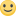 LikeShow more reactions· Reply · 1· November 5, 2016 at 11:26amManageKamal Talukder স্যার, Walton এর পন্যের বিগ্গাপন (বানান ভুল করেছি) করে মাসে কত পাওয়া যায়?LikeShow more reactions· Reply · November 5, 2016 at 11:55amManageDrMd Akhtaruzzaman ধন্যবাদ মিতা।LikeShow more reactions· Reply · November 5, 2016 at 3:24pmManageDrMd Akhtaruzzaman কামাল তোমার কাছে এমন মতামত গ্রহণযোগ্য নয় কারন তুমি খাঁটি একজন দেশপ্রেমিক এবং সফেদ মনের অনেক গুণে গুণান্বিত একজন মানুষ।
ওয়ালটনকে আমি পুরোপুরি সাপোর্ট করিনা but they r trying to do something .
আমরা যত বেশী দেশী পণ্য ব্যবহার করবো ততই দেশীয় শিল্প বিকশিত হবে।
লেখাটা খানিকটা সংশোধন করেছি, এবারে আরোকবার পুরোটা পড়ে তোমার বিশ্লেষণধর্মী মন্তব্য দিও, ফাকসু কথা নয়!
বিজ্ঞাপন বানান লিখতে না পারলে আমাকে ফোন দিস্।LikeShow more reactions· Reply · November 5, 2016 at 3:42pm · EditedManageWrite a reply...Md Mofaqkharul Islam Rosul স্যার, ১৯,৯৯০ /= (ঊনিশ হাজার নয় শ নব্বই) টাকা দিয়ে Walton S3 মোবাইল হ্যান্ড সেট কিনেছিলাম । যুগের সাথে তালমিলিয়ে চমৎকার কনফিগারেশন সাথে ওয়ারেন্টি/গ্যারান্টি !!! ছয় মাস যেতে না যেতেই বিনা কারনে স্ক্রীন black ! এক বুক আশা নিয়ে গেলাম সার্ভিস সেন্টারে, সেখান থেকে বলা হলো " ওয়ারেন্টি প্রযোজ্য হবে না স্ক্রীন কিনতে হবে, দাম ৪৫০০ টাকা। ভাবলাম এতো কষ্ট করে এতোগুলো টাকা দিয়ে কিনলাম মাত্র ছ'মাস পর ফেলে দিবো ! টাকা দিয়ে ঠিক করালাম। ছয় মাস পর একই ঘটনার পূনরাবৃত্তি ! আবার একইভাবে ঠিক করালাম। তার কয়েক মাস পর দেখি - স্ক্রীনে লেখা ওঠছে Your battery over tempered, plz remove it. মেজাজ টা এত খারাপ হলো যে সেট টা খুলে সর্বশক্তি দিয়ে ব্যাটারী টা আছাড় মেরে ফেলে দিয়েছি । মনে হলো - আমার কষ্টার্জিত প্রায় ত্রিশ হাজার টাকা ই মাটি !!!

কি বলবেন স্যার ???LikeShow more reactions· Reply · 3· November 5, 2016 at 12:39pmManageDrMd Akhtaruzzaman হ্যাঁ Md Mofaqkharul Islam Rosul, তোমার সাথে দ্বিমত পোষণ করার অবকাশ নেই; কারণ পণ্যের গুণগত ভাল না হলে কোন উদ্বুদ্ধকরণ কাজে আসবে না।
তুমি বলার পরে আমি আমার লেখাটা কিঞ্চিৎ এডিট করে তোমার অনুভূতির সাথে সহমত পোষণ করে দেশী পণ্যের মান বাড়ানোর উপরে গুরুত্বারোপ করেছি।
তবে এটা ঠিক ইলেকট্রনিক পণ্যের ক্ষেত্রে ভাল ভাল কোম্পানী কখনো প্রশ্নের মুখোমুখি হয়ে পড়ে।
সুন্দর বিশ্লেষণধর্মী মন্তব্য করার জন্য ধন্যবাদ।LikeShow more reactions· Reply · 1· November 5, 2016 at 3:38pmManageWrite a reply...Ruhul Amin দুএকটি মন্তব্য আর সমালোচনার পর লেখকের দেশপ্রেমে উদ্বুদ্ধ করার নিমিত্তে লেখা সংশোধিত নিবন্ধ আরোও সুন্দর আর যুক্তিগ্রাহ্য হয়েছে। সমালোচনা গ্রহন করে লেখা সংশোধন করায় লেখকের উদার মনের প্রকাশ ঘটেছে। দেশের প্রতিটি মানুষ ইতিবাচক মনোভাব পোষনকারী, মনোযোগী আর সত্যিকার দেশপ্রেমিক হলে আপনার লেখা অবশ্যই স্বার্থকতা পাবে স্যার।LikeShow more reactions· Reply · 1· November 5, 2016 at 4:14pmManageDrMd Akhtaruzzaman সোশ্যাল মিডিয়ার বড় বৈশিষ্ট্য তো এটাই। নিজের কোন তথ্য বিভ্রাট বা shortage থাকলে সেটা সহজেই ধরা পড়ে।
আমি সেটাই করেছি কারণ আমার অনুজ সহকর্মী মোফাকখার আমাকে লেখাটা পরিশীলিত করতে সহায়তা করেছে।
ধন্যবাদ রুহুল!LikeShow more reactions· Reply · 1· November 5, 2016 at 4:37pmManageWrite a reply...Mohammad Saiful Islam স্যার, আপনি আমার মনের কথা বলেছেন ।
আমি একান্ত বাধ্য না হলে বিদেশী জিনিস কিনি না ।LikeShow more reactions· Reply · 1· November 5, 2016 at 7:00pmManageDrMd Akhtaruzzaman ধন্যবাদ সাইফুল।LikeShow more reactions· Reply · November 5, 2016 at 9:16pmManageWrite a reply...Ataur Rahman Use of product depends on many factors,LikeShow more reactions· Reply · 1· November 5, 2016 at 8:18pmManageDrMd Akhtaruzzaman Yes I do agree with you & I have mentioned some oof that factors. If u have gone through the entire write up, then u would understand.Like· Reply · November 5, 2016 at 9:15pmManageWrite a reply...Ashoke Sharma লেখাটির জন্য ধন্যবাদ আখতার। তবে, এর থেকে অনেক বেশি গুরুত্বপূর্ন ও জরুরি বিষয় এই মুহুর্তে প্রকট যা তোমার বিবেককে প্রকম্পিত করছে বলে আমি নিশ্চিত। দেশের লক্ষ লক্ষ মানুষকে নির্ঘুম রাত কাটাতে আর বিভিষিকাময় দিন পার করতে বাধ্য করছে যে ঘটনাবলী তা তোমার অগ্রাধিকার তালিকার শেষের দিকে থাকতে পারেনা। পরবর্তি লেখা পড়ে তৃপ্ত হয়ে ধন্যবাদ জানানোর প্রতীক্ষায় র'লাম। শুভরাত্রি ।LikeShow more reactions· Reply · 1· November 6, 2016 at 1:07amManageDrMd Akhtaruzzaman দাদা, একটা বিশেষ অবস্থার প্রেক্ষিতে এই লেখাটা লিখেছি, তবে আপনি নিশ্চয় দেখেছেন, আপনার প্রত্যাশিত লেখাটা কিন্তু topmost priority সহকারে কিছু আগে পোস্ট করেছি।
আমার প্রতি আপনার অনুভূতি জেনে খুশি হলাম।Like· Reply · November 6, 2016 at 11:58pmManageAsgar Ali দুলাভাই, star জলসা অনুষ্ঠান দেখা বিদেশ প্রেমের অনুভূতি বেশী প্রকাশ পাচ্ছে। আপনার এই যুক্তিসংগত লেখনীর মাধ্যমে এটা বন্ধ করা গেলে দেশীয় নাটকের কদর বাড়বে। গ্রামে গজ্ঞে এই Star জলসা অনুষ্ঠান দেখার যে প্রবনতা আমি আমার গ্রামে গিয়ে স্বচক্ষে দেখে এসেছি। এর থেকে পরিত্রাণ পাওয়ার জন্য আপনার লেখাটা যুগোপযোগী। ধন্যবাদ দুলাভাই। আপনি এগিয়ে যান।Like· Reply · November 14, 2016 at 3:04pmManageWrite a reply...Hurmuz Ali লেখাটির জন্য ধন্যবাদ আখতার ভাই। আপনার মত সবাই দেশকে নিয়ে ভাবলে হয়ত এদেশকে মালেশিয়া- সিঙ্গাপুর হতে খুব েএকটা সময় পার করতে হবে না। শুভ কামনা রইল।LikeShow more reactions· Reply · 1· November 6, 2016 at 12:37pmManageDrMd Akhtaruzzaman দেশটা আমাদের তাই আমরা না ভাবলে ভাববেটা কে?
ধন্যবাদ ভাই।Like· Reply · November 6, 2016 at 11:58pmManageHurmuz Ali ধন্যবাদ ভাইLike· Reply · November 8, 2016 at 3:32pmManageWrite a reply...Md Mohiul Alam স্যার, ইতিমধ্যে পিএইচপি নতুন প্রাইভেট কার তৈরীর ঘোষনা দিয়েছেন। স্বদেশী পনেয্যর মানের বেলায় শুধু ঠকানোর চেষ্টা। বড়ই দ:খ লাগে।LikeShow more reactions· Reply · 1· November 6, 2016 at 3:31pmManageDrMd Akhtaruzzaman মহিউল এটা অবশ্য নতুন খবর। জেনে খুশি হলাম।Like· Reply · November 7, 2016 at 8:21amManageWrite a reply...Sarder Ferdous দেশের লক্ষ লক্ষ মানুষকে নির্ঘুম রাত কাটাতে আর বিভিষিকাময় দিন পার করতে বাধ্য করছে যে ঘটনাবলী তা আকতারের অগ্রাধিকার তালিকার শেষের দিকে থাকতে পারেনা বলে অশোক স্যার যা বুঝাতে চেয়েছেন, তা কী ব্রাম্মনবাড়িয়া, নাসিরনগরের ঘটনা? নাসিনগরের ঘটনার জন্য বিচার বিভাগীয় তদন্ত কমিটি হওয়া দরকার এবং নিরপেক্ষ তদন্তের মাধ্যমে চিহ্নিত দোষী ব্যক্তিদের শাস্তি চাই। এধরণের বিভীষিকাময় ঘটনার পরে সনাতন ধর্মাবল্বী আমার সহকর্মীদের সাথে কথা বলতে আমার সংকোচ লাগছে। কে কী ফেসবুকে লিখলো আর সাথে সাথে একটি সম্প্রদায়ের নিরীহ মানুষের উপর আক্রমন হবে -এটি হতে পারে না। এর দ্রুত বিচার চাই।LikeShow more reactions· Reply · 2· November 6, 2016 at 4:35pmManageAshoke Sharma ভাবতে ভাল লাগে আমরা অর্থনৈতিক এবং অন্যান্য অনেক দিকের সাথে শিক্ষাদীক্ষায়ও অগ্রসরমান একটি জাতি। কিন্তু , আমরা কি সভ্যতার রাস্তায় পিছন দিকে হাটছি ? এ হতে পারেনা। তোমার অনুভূতির জন্য ধন্যবাদ ফেরদৌস ।Like· Reply · 1· November 6, 2016 at 6:24pm · EditedManageDrMd Akhtaruzzaman গুরুজী, আপনি আমার স্ট্যাটাস সম্পর্কে কিছু না লিখে অশোক স্যারের বিষয়ের উপরে মতামত দিয়েছেন।
অশোক স্যারের প্রত্যাশা এবং আমার ইচ্ছেনুসারে আমার লেখাটি কিছু আগে পোস্ট করছি। পড়ার অনুরোধ রইলো। পড়লে ভাল লাগবে আশা করি।Like· Reply · November 7, 2016 at 12:02amManageWrite a reply...Kaosar Ahemed dear sir, i am agreed with u. but i want to emphasis on quality product in competitive price. if a foreign company with high labor cost in addition export/import duty can offer a competitive price what is the problem with domestic industry? govt needs to open the space for entrepreneurship. mental crisis of our parents is another problem youngsters frequently face. our beloved guardian like to see his brilliant engineer son/daughter do a job even it is clerical rather open a garage in his locality. how we can expect a ford company open in bd?LikeShow more reactions· Reply · 1· November 6, 2016 at 9:33pmManageDrMd Akhtaruzzaman Thanks Kaosar Ahemed for your comments. 
My write up almost covered all your desire and needs.
Thanks for your comments.Like· Reply · November 7, 2016 at 12:04amManageWrite a reply...Khalil A Khan Good idea...but let's make things avalilabe first. Do we get all products made in BD. Most products all are either made in China or India.LikeShow more reactions· Reply · 1· November 6, 2016 at 11:50pmManageDrMd Akhtaruzzaman Thanks friend Khalil A Khan for your comments.
All our necessary commodities are not not possible to produce in our country. Yes I do agree with u, but those commodities r available, we should be serious to use those.
Thanks for your comments.Like· Reply · November 7, 2016 at 12:09amManageWrite a reply...Shamima Smriti মামা,লেখাটা পড়ে খুব ভাল লাগল।আমার মনে হয়,সেদিন আর বেশি দুরে নয় যখন আমরা সবাই দেশীয় পন্য ব্যবহার করব।আর এফ এল,বি আর বি,কিয়ামের পন্য এখন দেশের বাজারে শীর্ষে।আপনার সাথে আমিও একমত পৃষ্ঠপোষকতা পেলে আরও কিছু পন্য বাজারজাত হতে বাধ্য।LikeShow more reactions· Reply · 1· November 7, 2016 at 2:07pmManageDrMd Akhtaruzzaman স্বদেশ প্রেম তীব্রতর না করলে দেশজ উন্নতি হবে কি করে?Like· Reply · November 7, 2016 at 8:07pmManageWrite a reply...Sadia Badhan amazing writing sir......LikeShow more reactions· Reply · 1· November 7, 2016 at 10:00pmManageDilruba Shewly Thanks Akhtar for your exploring mentality!!! These are great thinking!!! I'm very proud of our country products! Especially for clothing!Because I compared our quality products are much better than here's!!! I feel very proud when I see people are buying our products . But I'm not sure about electronics and cosmetics! So needs to improve them and yes country products are best! So come on, use our country products and enjoy it!!! Win my friend Akhtar's slogan!!!LikeShow more reactions· Reply · 1· November 14, 2016 at 12:12am · EditedManageDrMd Akhtaruzzaman As I am Bangladeshi by born, so this is my responsibility to expedite our local products. But no compromise is allowed with qualities. Some of the commodities those are producing our country, r not up to mark as per quality, but that should be enhanced.Like· Reply · 1· November 13, 2016 at 10:31pmManageWrite a reply...Dilruba Shewly Thanks Akhtar! I always appreciate your comments!!!LikeShow more reactions· Reply · 1· November 14, 2016 at 12:13amManageDrMd Akhtaruzzaman My great pleasure to you!Like· Reply · 1· November 14, 2016 at 9:02amManageWrite a reply...MD Abul Kashem Dosto, I have read out your write up & feel very happy seeing your patriotism regarding industrialization of our country.Bangladesh achieved a wonderful progress in Medicine production .LikeShow more reactions· Reply · November 14, 2016 at 8:11pmManageWrite a comment...